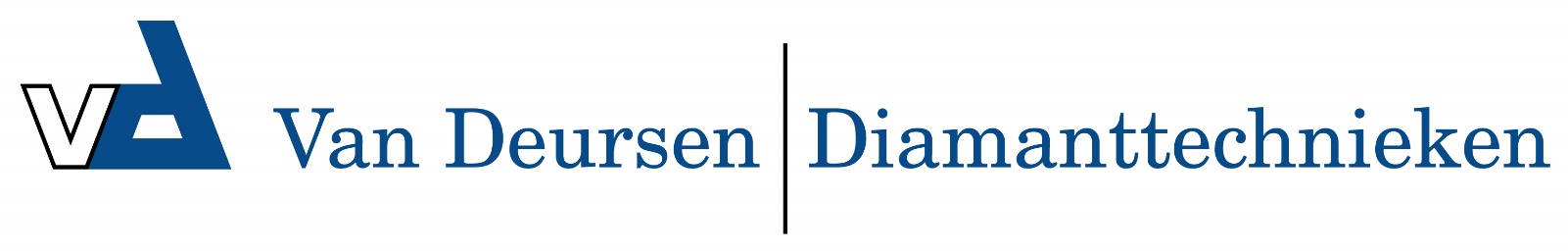 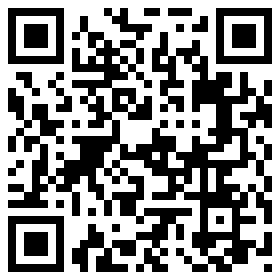 Slangaansluiting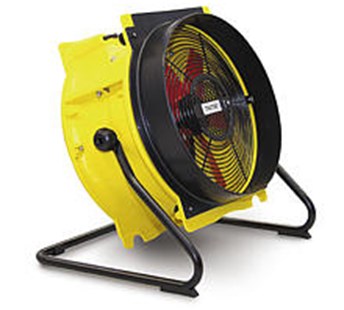 De slangaansluiting SA4500/450 kan aan beide zijden van de ventilator gemonteerd worden, voor uitblazen of aanzuigen.
Tevens kan een stofopvangzak voor het opvangen van bouwstof gemonteerd worden.Diameter slangaansluiting ø450 mm